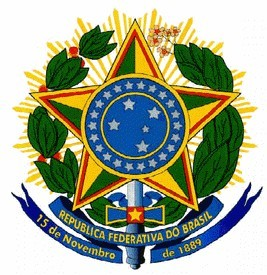 MINISTÉRIO DA EDUCAÇÃOSECRETARIA DE EDUCAÇÃO PROFISSIONAL E TECNOLÓGICA INSTITUTO FEDERAL DE EDUCAÇÃO, CIÊNCIA E TECNOLOGIA BAIANO PRÓ-REITORIA DE ENSINOEDITAL DE SELEÇÃO DE MONITORIA DE ENSINO 2023ANEXO IVDECLARAÇÃO DE NÃO ACÚMULO DE BOLSASEu, 	, portador do RG sob o nº____ 	 e CPF sob o nº 	____declaro para os devidos fins que não exerço atividade remunerada na Instituição e/ou não recebo bolsa de órgãos financiadores de ensino, pesquisa e extensão.Governador Mangabeira, ________de ________________________de 	.__________________________________________ASSINATURA DO(A) CANDIDATO(A)